СВЯТИТЕЛЬ ГРИГОРИЙ БОГОСЛОВ
Святитель Григорий Богослов, архиепископ Константинопольский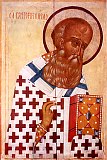 
Нонна мать Григория Богослова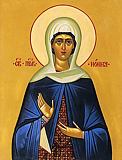 Святитель Григорий Богослов, архиепископ Константинопольский, вселенский отец и учитель Церкви, родился в христианской семье знатного рода, в 329 году, в Арианзе (недалеко от города Назианза Каппадокийского). Отец его, также святитель Григорий, был епископом Назианским (память 1 января). Мать, святая Нонна (+ 374, память 5 августа), молила Бога о сыне, дав обет посвятить его Господу. Как ей было открыто в сновидении, она назвала первенца Григорием. Когда сын выучился читать, мать подарила ему Священное Писание. Святой Григорий получил самое полное и разностороннее образование: после домашних занятий с дядей Амфилохием, опытным преподавателем риторики, он учился в школах Назианза, Кесарии Каппадокийской, Александрии. Затем для завершения образования будущий святитель отправился в Афины. На пути из Александрии в Элладу (352 год), во время страшного многодневного шторма, он боялся только того, что "убийственные воды лишат его вод очистительных". "Двадцать дней и ночей, - рассказывает святой Григорий, - лежал я на корме корабельной, моля милосердого Бога о спасении, и в этой опасности я дал обет посвятить себя Богу и по обету спасся".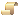 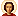 
Василий Кесарийский и Каппадокийский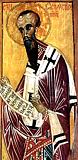 Шесть лет провел святитель в Афинах, изучая там риторику, поэзию, геометрию и астрономию. Его учителями были известные языческие риторы Гиморий и Проэресий. Вместе со святым Григорием учился святой Василий, будущий архиепископ Кесарии Каппадокийской (+ 379, память 1 января). Дружба, заложенная еще в школе Кесарии, выросла в глубокие духовные узы. Знакомство с Юлианом, будущим императором (361 - 363) - отступником от веры Христовой, обернулось скоро непримиримой враждой.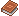 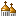 По завершении образования святой Григорий оставался некоторое время в Афинах и преподавал красноречие. Он прекрасно знал языческую дохристианскую философию и литературу.В 358 году святой Григорий тайно покинул Афины и вернулся к родителям в Назианз. Здесь он, почти в 30-летнем возрасте, принял от своего отца святое Крещение. Теперь он, для которого "более значило быть последним у Бога, чем первым у царя", колебался только в том, какой путь "предпочесть: созерцательный или деятельный".По приглашению святого Василия он удалился в пустыню, чтобы подвизаться рядом с ним.
Три святителя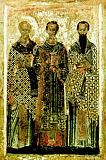 По требованию отца святой Григорий в 361 году вернулся в Назианз и принял сан пресвитера. Однако, чувствуя, что для него неизмеримо ближе уединение и безмолвная молитва, чем пастырская деятельность, святой Григорий снова поспешил в пустыню к святому Василию. Там, в уединении, он укрепился духом, нашел силы вернуться к пастве и с честью исполнять свой долг. Вскоре святому Григорию выпало трудное дело примирения епископа с паствой, которая осудила своего пастыря за подписание двусмысленного изложения догматов веры. Святой Григорий дал пастве время на изъявление первых чувств, а затем убедил отца открыто признать свою ошибку. После этого он, произнеся проповедь о необходимости примирения, достиг желаемого. Святитель Василий Великий поставил святого Григория епископом города Сасима, но, чтобы поддержать престарелого отца, святитель Григорий остался в Назианзе и после смерти отца некоторое время управлял паствой этого города.
Василий Великий, Иоанн Златоуст и Григорий Богослов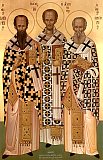 По смерти Константинопольского патриарха Валента в 378 году, Антиохийский Собор пригласил святителя Григория помочь Константинопольской Церкви, которая в то время более чем какая-либо другая была опустошена еретиками. Получив согласие святителя Василия Великого, святитель Григорий прибыл в Константинополь на Патриарший престол. В 379 году он начал служить и проповедовать в небольшой домовой церкви своих родственников. Он назвал эту церковь Анастасия ("Воскресение"), веря, что именно в этом небольшом храме и начнет воскресать Православие. Повсюду господствовали еретики - ариане и аполлинаристы. И чем громче звучала его проповедь, тем более увеличивалось собрание храма и тем сильнее росло сопротивление еретиков.В ночь на Пасху 21 апреля 379 года, когда святитель Григорий совершал Крещение новообращенных, толпа вооруженных еретиков ворвалась в храм и обрушила на православных град камней, умертвив одного епископа и ранив святого Григория. Но терпение и кротость святого были его лучшей броней, а слово собирало православных.
Три святителя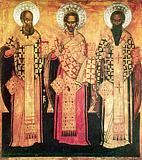 Сочинения святителя Григория - слова, письма, стихи, показывают, что он стремился быть проповедником достойным истины Христовой. Ему был ниспослан дар слова, и святой хотел принести его в дар Богу - Слову: "Сей дар приношу я Богу моему, сей дар посвящаю Ему: - это одно, что осталось у меня и чем богат я; от всего прочего отказался я по заповеди Духа; всё, что ни имел, променял за драгоценную жемчужину. Только словом владею я, как служитель Слова; никогда добровольно не хотел бы пренебрегать этим богатством, я уважаю его, дорожу им, утешаюсь им более, чем другие утешаются всеми сокровищами мира. Оно - спутник всей моей жизни, добрый советник и собеседник; вождь на пути к Небу и усердный сподвижник". Чтобы достойно проповедовать Слово Божие, святой тщательно готовил и обрабатывал свои творения.
Григорий Богослов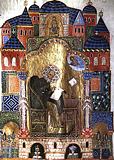 В пяти проповедях - "Словах о Богословии", обличая склонных к многословным рассуждениям последователей Евномия, святитель Григорий, прежде всего, дает точные определения, кто с кем и когда может богословствовать. О Боге могут рассуждать только опытные, преуспевшие в созерцании и, прежде всего, чистые душой и телом, или по крайней мере очищающие себя. Рассуждать о Боге можно только с тем, кто приступает к этому с усердием и благоговением. Объяснив, почему Бог скрыл от человека Свою сущность, святой Григорий указывает, что "облеченным плотию нельзя увидеть умственных предметов без примеси телесного". Богословствовать позволительно лишь тогда, когда мы бываем свободны от внешних впечатлений вещества и от возмущения, когда вождь наш - ум не прирастает к нечистым преходящим образам. Отвечая евномианам, полагавшим с помощью логических умозаключений постичь Божественную сущность, святитель объяснял, что человек познает Бога, когда его богообразное и божественное начало, т. е. ум, соединяется с родственной Сущностью. Далее на примерах патриархов, пророков, апостолов показано, что для земного человека сущность Божия непостижима. Приводил святой Григорий и пример суетного лжемудрствования Евномия: "Бог родил Сына или по Своей воле, или против воли. Если Он родил против воли, то Он потерпел принуждение. Если по Своей воле, то Сын есть Сын хотения".
Три святителя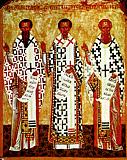 Опровергая такое рассуждение, святитель показывает вред, наносимый им человеку: "Сам ты, который говоришь так необдуманно, по желанию или не по желанию своего отца произошел? Если не по желанию, то и отец твой потерпел насилие. От кого же это? На природу указать ты не можешь: она чтит целомудрие. А если по желанию, то из-за нескольких слогов ты сам себя лишаешь отца; ибо становишься уже сыном хотения, а не отца". Затем святой Григорий обращается к Священному Писанию, с особым вниманием разбирая места, где указывается на Божественную природу Сына Божия. Многократные толкования святого Григория на Священное Писание посвящены раскрытию мысли, что Божественная сила Спасителя действовала даже и тогда, когда ради спасения человека Он принял на себя немощное естество. Особое место в проповедях святителя Григория занимает полемика против евномиан, хуливших Святого Духа.
Григорий Богослов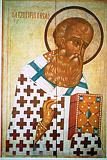 Внимательно исследуя всё, что говорится в Евангелии о Третьем Лице Пресвятой Троицы, святитель опровергает ересь евномиан, отвергавших Божество Святого Духа. Он приходит к двум основополагающим выводам. Во-первых, читая Священное Писание, надо отказаться от слепого буквализма и научиться понимать его духовный смысл. Во-вторых, в Ветхом Завете Дух Святой действовал прикровенно. В Новом Завете "Дух Святой обитает с нами и яснейшим образом обнаруживает Себя пред нами. Пока не признавали Отца Богом, не безопасно было проповедовать о Сыне, и пока не приняли Сына, не безопасно было, выражусь несколько смело, обременять нас Духом Святым. Божество Духа Святого - предмет высокий. Вот пред тобою множество свидетельств. Христос рождается - Дух Святой предшествует; крещается Христос - Дух свидетельствует; Христос совершает чудеса - Дух сопутствует; Христос возносится - Дух приходит вместо Него. И что же есть великого и Божественного, чего Он не мог бы? Какое Имя, принадлежащее Божеству, не принадлежит Ему, кроме нерожденности и рожденности?.. Я изумляюсь, когда вижу такое богатство названий, - трепещу, когда подумаю, какие Имена хулят те, которые восстают на Духа!"
Ап. Иоанн Богослов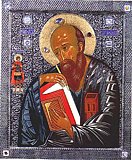 Содержание проповедей святителя Григория этим не исчерпывается. Им написаны: пять похвальных слов, девять толкований на праздники, два обличительных слова на Юлиана Отступника - "два столба, на которых неизгладимо записано нечестие Юлиана для потомства" и проповеди на другие темы. Всего сохранилось 45 проповедей святого Григория. Письма святителя принадлежат к лучшим богословским творениям. Все они мастерски обработаны и в большинстве своем кратки. В своих гимнах святитель Григорий, как и во всем, жил для Христа. "Если у еретиков длинные слова, - новые псалтыри, разногласятся с Давидом, и - приятные стихи почитаются третьим Заветом: то и мы будем петь псалмы, и мы станем писать много, и мы будем составлять метры", - говорил святитель. О своем поэтическом даре святитель писал так: "Я - Господень орган и сладостно сложенной песней Вышнего славлю Царя: в трепете все перед Ним". Слава о православном проповеднике распространялась по Востоку и Западу. А святитель жил в столице империи как если бы он жил в пустыне - "пища его была пища пустыни; одежда - одежда нужды; обхождение простое, близ двора - ничего не искал он у двора". Во время болезни святителю был нанесен удар. Тот, кого он считал своим другом, философ Максим, был тайно посвящен на место святителя Григория в самом Константинополе. Пораженный неблагодарностью Максима, святитель решил оставить кафедру, но верная паства удержала его. Народ изгнал самозванца из города. 24 ноября 380 года в столицу прибыл святой царь Феодосий Великий и, подтвердив свой указ против еретиков, вернул православным главный храм, куда торжественно ввел святителя Григория. Вскоре на жизнь святителя было подготовлено покушение, но тот, кто должен был стать убийцей, сам явился к святому со слезами раскаяния. В 381 году на Втором Вселенском Соборе святитель Григорий был утвержден в сане Константинопольского Патриарха. По кончине Антиохийского Патриарха Мелетия святитель председательствовал на Соборе. Надеясь примирить Запад с Востоком, он предлагал признать Антиохийским Патриархом Павлина. Когда же прибыли те, кто и ранее действовал против святителя Григория в пользу Максима, многие, особенно египетский и македонский епископат, не захотели считать святого Патриархом Константинопольским. Святитель решил пожертвовать собою для мира Церкви: "Пусть буду я пророком Ионою! Не виновен я в буре, но жертвую собою для спасения корабля. Возьмите и бросьте меня... Я не радовался, когда восходил на престол, и теперь охотно схожу с него". Объявив императору о своем желании оставить столицу, святитель Григорий еще раз явился на Собор, в прощальном слове попросив отпустить его с миром. По возвращении на родину, заботясь о порабощенной аполлинаристами назианзской пастве, он назначил епископом благочестивого Евлалия и удалился в любезное своему сердцу уединение в Арианз. Не оставляя пустыни, святитель с ревностью к истине Христовой утверждал Православие своими письмами и стихами. В 389 году, 25 января, преставился тот, кого Церковь почтила именем, усвоенным любимому ученику Христову - святому евангелисту Иоанну."Мужественно и сильно хочу я говорить, дабы соделались вы лучшими, дабы от плотского обратились вы к духовному, дабы правильным образом возвысились вы в вашем духе", - говорил святитель Григорий Богослов.В своих творениях святитель Григорий, как и первый Богослов, весь обращен к Предвечному Слову. Преподобный Иоанн Дамаскин в первую очередь руководствуется святителем Григорием Богословом в своем "Изложении веры".
Собор Вселенских святителей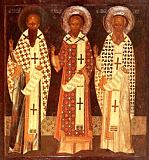 Тело святителя Григория было погребено в Назианзе. В 950 году святые мощи были перенесены в Константинополь в церковь Святых Апостолов. Позже часть мощей была перенесена в Рим. Предание сохранило черты святого: "лице смиренно, бледно, брови возвышенныя и густыя, взор кроткий, брада не длинная, но густая и широкая". Уже современники называли своего архипастыря святым. Православная церковь, называя святителя Григория вторым Богословом и таинником, светлым прописателем Святой Троицы, в Богослужебных песнопениях так обращается к нему: "Богословским языком твоим сплетения риторская разрушивый, славне, Православия одеждою свыше истканною Церковь украсил еси: радуйся, отче, Богословия уме крайнейший".